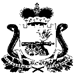 АДМИНИСТРАЦИЯ КАТЫНСКОГО СЕЛЬСКОГО ПОСЕЛЕНИЯ СМОЛЕНСКОГО РАЙОНА СМОЛЕНСКОЙ ОБЛАСТИП О С Т А Н О В Л Е Н И Е       от 07 декабря 2023 года                                                                  № 117Об утверждении мест, на которые запрещено возвращать животных без владельцев, и перечня лиц, уполномоченных на принятие решений о возврате животных без владельцев на прежние места обитания на территории Катынского сельского поселения Смоленского района Смоленской области         В соответствии с Федеральным законом от 06.10.2003 № 131-ФЗ «Об общих принципах организации местного самоуправления в Российской Федерации», частью 6.1 статьи 18 Федерального закона от 27 декабря 2018 года № 498-ФЗ «Об ответственном обращении с животными и о внесении изменений в отдельные законодательные акты Российской Федерации», руководствуясь Уставом Катынского сельского поселения Смоленского района Смоленской области, администрация Катынского сельского поселения Смоленского района Смоленской областиПОСТАНОВЛЯЕТ:1. Утвердить Перечень мест, на которые запрещается возвращать животных без владельцев на территории Катынского сельского поселения Смоленского района Смоленской области (приложение № 1).2. Утвердить Перечень лиц, уполномоченных на принятие решений            о возврате животных без владельцев на прежние места их обитания на территории Катынского сельского поселения Смоленского района Смоленской области (приложение № 2).         3. Опубликовать настоящее постановление в газете «Сельская правда».         4. Настоящее постановление вступает в силу после его официального опубликования.         5. Признать утратившим силу Постановление Администрации Катынского сельского поселения Смоленского района Смоленской области от 01 декабря 2022 года № 93 «Об утверждении Перечня мест, на которые запрещается возвращать животных без владельцев, и лиц, уполномоченных на принятие решений о возврате животных без владельцев на прежние места их обитания».          6. Контроль за исполнением настоящего постановления оставляю за собой.И.п. главы АдминистрацииКатынского сельского поселения Смоленского района Смоленской области                                    И.П.АбрамоваПриложение № 1 к постановлению администрации Катынского сельского поселения Смоленского района Смоленской области от 07.12.2023г. № 117ПЕРЕЧЕНЬ МЕСТ,НА КОТОРЫЕ ЗАПРЕЩАЕТСЯ ВОЗВРАЩАТЬЖИВОТНЫХ БЕЗ ВЛАДЕЛЬЦЕВ НА ТЕРРИТОРИИ КАТЫНСКОГО СЕЛЬСКОГО ПОСЕЛЕНИЯ СМОЛЕНСКОГО РАЙОНА СМОЛЕНСКОЙ ОБЛАСТИ1. Детские игровые и спортивные площадки, спортивные площадки для занятий активными видами спорта, площадки, предназначенные для спортивных игр на открытом воздухе.2. Общественные территории (территории парков, скверов, места массового отдыха, береговые полосы водных объектов общего пользования).3. Территории образовательных организаций и организаций здравоохранения, территории, прилегающие к указанным организациям.4. Территории, прилегающие к объектам культуры и искусства.5. Территории, прилегающие к организациям общественного питания, объектам торговли, места размещения нестационарных торговых объектов.6. Территории, предназначенные для выпаса и прогона сельскохозяйственных животных и птицы.7. Места, предназначенные для выгула домашних животных.8. Территории, прилегающие к многоквартирным домам, с расположенными на них элементами благоустройства.9. Кладбища и мемориальные зоны.Приложение № 2 к постановлению администрации Катынского сельского поселения Смоленского района Смоленской области от 07.12.2023г. № 117Перечень лиц, уполномоченных на принятие решений о возврате животных без владельцев на прежние места их обитания Катынского сельского поселения Смоленского района Смоленской области- глава муниципального образования Катынского сельского поселения Смоленского района Смоленской области;